Entwässerungsantrag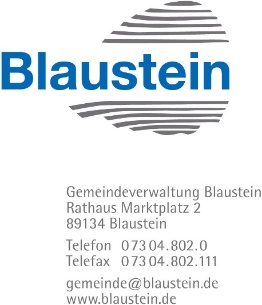 Für die nachstehend beschriebene Grundstücks-Entwässerungsanlage wird Genehmigung nach § 15 AbwS (Satzung über die öffentliche Abwasserbeseitigung) beantragt:Personenbezogene Daten werden zum Zwecke der Bearbeitung gemäß den Grundsätzen der EU-DSGVO gespeichert. Betroffenenrechte können der Datenschutzerklärung der städtischen Homepage www.blaustein.de entnommen werden. Auf Wunsch können diese zugesandt werden.Technische Stellungnahme zum Entwässerungsantrag- wird von der Stadtverwaltung ausgefüllt -Blaustein,Kontrollbericht- wird von der Stadtverwaltung ausgefüllt -(1)BauherrschaftNameStraßePLZ + OrtTelefon(2)PlanverfasserNameStraßePLZ + OrtTelefon(3)BauleiterNameStraßePLZ + OrtTelefon(4)Lage des GrundstücksLage des GrundstücksStraße      Gemarkung      Straße      Gemarkung      Hausnr.      Flst. Nr.      Prüfvermerke(5)Ist der BauherrEigentümer?Erbbauberechtigter?Ist der BauherrEigentümer?Erbbauberechtigter?ja ja nein nein nein nein Besteht Miteigentum/WohnungseigentumBesteht Miteigentum/Wohnungseigentumja nein nein Wer ist Eigentümer?Wer ist Eigentümer?Liegt die Zustimmung aller Eigentümer vor?Liegt die Zustimmung aller Eigentümer vor?ja nein nein (6)Handelt es sich um einen Neuanschluss?Handelt es sich um einen Neuanschluss?ja nein nein Eine Änderung der bestehenden Grundstücks-entwässerungsanlage?Eine Änderung der bestehenden Grundstücks-entwässerungsanlage?ja nein nein Eine Änderung der Abwassereinleitung?Eine Änderung der Abwassereinleitung?ja nein nein (7)Soll eingeleitet werdenSoll eingeleitet werdenHäusliches Abwasser?Häusliches Abwasser?ja nein nein Spülabortabwasser?Spülabortabwasser?ja nein nein Gewerbliches Abwasser? siehe auch Nr. 10Gewerbliches Abwasser? siehe auch Nr. 10ja nein nein (8)Anlagen:Alle Unterlagen sind vom Grundstückseigentümer (Bauherr) und dem mit der Ausführung Beauftragten zu unterzeichnen.Alle Unterlagen sind vom Grundstückseigentümer (Bauherr) und dem mit der Ausführung Beauftragten zu unterzeichnen.Alle Unterlagen sind vom Grundstückseigentümer (Bauherr) und dem mit der Ausführung Beauftragten zu unterzeichnen.Alle Unterlagen sind vom Grundstückseigentümer (Bauherr) und dem mit der Ausführung Beauftragten zu unterzeichnen.Alle Unterlagen sind vom Grundstückseigentümer (Bauherr) und dem mit der Ausführung Beauftragten zu unterzeichnen.3-fachLageplan im Maßstab 1:500 mit Einzeichnung sämtlicher auf dem Grundstück bestehender Gebäude, der Straße, der Schmutz- und Regenwasseranschlussleitungen, der vor dem Grundstück liegenden Straßenkanäle und der etwa vorhandenen weiteren Entwässerungsanlagen, Brunnen, Gruben usw.Lageplan im Maßstab 1:500 mit Einzeichnung sämtlicher auf dem Grundstück bestehender Gebäude, der Straße, der Schmutz- und Regenwasseranschlussleitungen, der vor dem Grundstück liegenden Straßenkanäle und der etwa vorhandenen weiteren Entwässerungsanlagen, Brunnen, Gruben usw.Lageplan im Maßstab 1:500 mit Einzeichnung sämtlicher auf dem Grundstück bestehender Gebäude, der Straße, der Schmutz- und Regenwasseranschlussleitungen, der vor dem Grundstück liegenden Straßenkanäle und der etwa vorhandenen weiteren Entwässerungsanlagen, Brunnen, Gruben usw.Lageplan im Maßstab 1:500 mit Einzeichnung sämtlicher auf dem Grundstück bestehender Gebäude, der Straße, der Schmutz- und Regenwasseranschlussleitungen, der vor dem Grundstück liegenden Straßenkanäle und der etwa vorhandenen weiteren Entwässerungsanlagen, Brunnen, Gruben usw.Lageplan im Maßstab 1:500 mit Einzeichnung sämtlicher auf dem Grundstück bestehender Gebäude, der Straße, der Schmutz- und Regenwasseranschlussleitungen, der vor dem Grundstück liegenden Straßenkanäle und der etwa vorhandenen weiteren Entwässerungsanlagen, Brunnen, Gruben usw.3-fachGrundrisse des Untergeschosses (Kellergeschosses) der einzelnen anzuschließenden Gebäude im Maßstab 1:100, mit Einzeichnung der anzuschließenden Entwässerungsteile, der Dachableitung und aller Entwässerungsleitungen unter Angabe des Materials, der lichten Weite und der Absperrschieber oder Rückstauverschlüsse.Grundrisse des Untergeschosses (Kellergeschosses) der einzelnen anzuschließenden Gebäude im Maßstab 1:100, mit Einzeichnung der anzuschließenden Entwässerungsteile, der Dachableitung und aller Entwässerungsleitungen unter Angabe des Materials, der lichten Weite und der Absperrschieber oder Rückstauverschlüsse.Grundrisse des Untergeschosses (Kellergeschosses) der einzelnen anzuschließenden Gebäude im Maßstab 1:100, mit Einzeichnung der anzuschließenden Entwässerungsteile, der Dachableitung und aller Entwässerungsleitungen unter Angabe des Materials, der lichten Weite und der Absperrschieber oder Rückstauverschlüsse.Grundrisse des Untergeschosses (Kellergeschosses) der einzelnen anzuschließenden Gebäude im Maßstab 1:100, mit Einzeichnung der anzuschließenden Entwässerungsteile, der Dachableitung und aller Entwässerungsleitungen unter Angabe des Materials, der lichten Weite und der Absperrschieber oder Rückstauverschlüsse.Grundrisse des Untergeschosses (Kellergeschosses) der einzelnen anzuschließenden Gebäude im Maßstab 1:100, mit Einzeichnung der anzuschließenden Entwässerungsteile, der Dachableitung und aller Entwässerungsleitungen unter Angabe des Materials, der lichten Weite und der Absperrschieber oder Rückstauverschlüsse.3-fachSystemschnitte der zu entwässernden Gebäudeteile im Maßstab 1:100 in der Richtung der Hauptleitungen (mit Angabe der Hauptleitungen und der Fallrohre, der Dimensionen und der Gefällverhältnisse, der Höhenlage, der Entwässerungsanlage und des Straßenkanals, bezogen auf Normalnull).Systemschnitte der zu entwässernden Gebäudeteile im Maßstab 1:100 in der Richtung der Hauptleitungen (mit Angabe der Hauptleitungen und der Fallrohre, der Dimensionen und der Gefällverhältnisse, der Höhenlage, der Entwässerungsanlage und des Straßenkanals, bezogen auf Normalnull).Systemschnitte der zu entwässernden Gebäudeteile im Maßstab 1:100 in der Richtung der Hauptleitungen (mit Angabe der Hauptleitungen und der Fallrohre, der Dimensionen und der Gefällverhältnisse, der Höhenlage, der Entwässerungsanlage und des Straßenkanals, bezogen auf Normalnull).Systemschnitte der zu entwässernden Gebäudeteile im Maßstab 1:100 in der Richtung der Hauptleitungen (mit Angabe der Hauptleitungen und der Fallrohre, der Dimensionen und der Gefällverhältnisse, der Höhenlage, der Entwässerungsanlage und des Straßenkanals, bezogen auf Normalnull).Systemschnitte der zu entwässernden Gebäudeteile im Maßstab 1:100 in der Richtung der Hauptleitungen (mit Angabe der Hauptleitungen und der Fallrohre, der Dimensionen und der Gefällverhältnisse, der Höhenlage, der Entwässerungsanlage und des Straßenkanals, bezogen auf Normalnull).3-fachFragenAntwortenAntwortenAntwortenPrüfvermerke(9)Soll eingebaut werdenein Sandfangja nein nein ein Abscheiderja nein      -Abscheider nach DIN      eine Rückstauklappeja nein nein eine Absperrvorrichtungja nein nein (10)Bei gewerblichem Abwasseraus welchem Betriebwelche Zusammensetzung?Kühl- und Kondenswasserja nein nein Welche Tagesmenge insgesamt?Ist das gewerbliche Abwasserwärmer als 35 Grad Celsius?ja nein nein giftig?ja nein nein fetthaltig?ja nein nein sauer?ja nein nein alkalisch?ja nein nein welcher ph-Wert?strahlungsaktiv?ja nein nein sonstige HinweiseIst eine Entgiftungs- oder Neutralisationsanlage vorgesehen?ja nein nein Von welcher Spezialfirma?(Unterlagen beifügen)(11)Soll Grundwasser eingeleitet werden?ja nein nein Wird alles Frischwasser aus der öffentlichen Wasserversorgung bezogen?ja nein nein (12)Wurde schon einmal eine Abwassereinleitung genehmigt?ja nein nein falls ja: wann?am      am      am      (13)Liegt das Grundstück im Bereich eines Bebauungsplanes?ja nein nein Welche Geschossflächenzahl ist festgesetzt?Welche Anzahl der Vollgeschosse ist festgesetzt?Ort, DatumOrt, DatumOrt, DatumPlanverfasserBauleiterBauleiterBauherr(14)Auf die Prüfvermerke wird verwiesen.(15)Für das anzuschließende Grundstück ist nutzbar:Ausbaustufeder öffentlichen EntwässerungsanlagenutzbarnutzbarBau begonnen amBau vorgesehen im JahrAusbaustufeder öffentlichen EntwässerungsanlagejaneinBau begonnen amBau vorgesehen im Jahr1.Öffentlicher Abwasserkanal2.Mechanischer Teil des Klärwerks3.Biologischer Teil des Klärwerks4.Chemischer Teil des Klärwerks5.Schlammbehandlung(16)In den öffentlichen Abwasserkanal dürfen Spülabortabwässer – noch – nicht – eingeleitet werden. Die Abwassereinleitung ist von dem Bau einer baugenehmigungspflichtigen Hauskläranlageabhängig zu machen.(17)Gegen die Anschlussgenehmigung bestehen – keine – folgende Bedenken:(18)Es wird vorgeschlagen, folgende besondere Vorschriften in die Anschlussgenehmigung aufzunehmen:Ort, DatumUnterschriftStadt BlausteinBauamtMarktplatz 289134 Blaustein(19)Der Entwässerungsanschluss ist ausgeführt.Der Entwässerungsanschluss ist ausgeführt.Der Entwässerungsanschluss ist ausgeführt.(20)Die Abnahme hat – keine – folgende – Beanstandung ergeben.Die Abnahme hat – keine – folgende – Beanstandung ergeben.Die Abnahme hat – keine – folgende – Beanstandung ergeben.DatumUnterschrift(21)Nach Prüfung zu den Akten.Nach Prüfung zu den Akten.Nach Prüfung zu den Akten.DatumUnterschrift